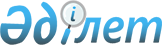 О внесении изменений в решение от 8 декабря 2011 года № 34/397-IV "Об областном бюджете на 2012-2014 годы"
					
			Утративший силу
			
			
		
					Решение Восточно-Казахстанского областного маслихата от 25 января 2012 года № 2/10-V. Зарегистрировано Департаментом юстиции Восточно-Казахстанской области 27 января 2012 года за N 2567. Прекращено действие по истечении срока, на который решение было принято (письмо Восточно-Казахстанского областного маслихата от 27 декабря 2012 года № 660/01-06)      Сноска. Прекращено действие по истечении срока, на который решение было принято (письмо Восточно-Казахстанского областного маслихата от 27.12.2012 № 660/01-06).      Примечание РЦПИ.

      В тексте сохранена авторская орфография и пунктуация.

      В соответствии со статьей 108 Бюджетного кодекса Республики Казахстан от 4 декабря 2008 года, подпунктом 1) пункта 1 статьи 6 Закона Республики Казахстан от 23 января 2001 года «О местном государственном управлении и самоуправлении в Республике Казахстан», постановлением Правительства Республики Казахстан от 5 января 2012 года № 3 «О некоторых вопросах стабилизации ситуации в городе Жанаозен Мангистауской области» Восточно-Казахстанский областной маслихат РЕШИЛ:



      1. Внести в решение Восточно-Казахстанского областного маслихата «Об областном бюджете на 2012-2014 годы» от 8 декабря 2011 года № 34/397-IV (зарегистрировано в Реестре государственной регистрации нормативных правовых актов за № 2560, опубликовано в газете «Дидар» от 30 декабря 2011 года № 153, 6 января 2012 года № 1, 9 января 2012 года № 2, «Рудный Алтай» от 5 января 2012 года № 1, 7 января 2012 года № 2) следующие изменения:



      1) пункт 1 изложить в следующей редакции:

      «1. Утвердить областной бюджет на 2012-2014 годы согласно приложениям 1, 2 и 3 соответственно, в том числе на 2012 год в следующих объемах:

      1) доходы – 169773837,9 тысяч тенге, в том числе:

      налоговые поступления – 18011286,0 тысяч тенге;

      неналоговые поступления – 1327700,9 тысяч тенге;

      поступления от продажи основного капитала – 0,0 тысяч тенге;

      поступления трансфертов – 150434851,0 тысяч тенге;

      2) затраты – 170138726,9 тысяч тенге;

      3) чистое бюджетное кредитование – 3934430,0 тысяч тенге, в том числе:

      бюджетные кредиты – 5390747,0 тысяч тенге;

      погашение бюджетных кредитов – 1456317,0 тысяч тенге;

      4) сальдо по операциям с финансовыми активами – 1359600,0 тысяч тенге, в том числе:

      приобретение финансовых активов – 1359600,0 тысяч тенге;

      поступления от продажи финансовых активов государства – 0,0 тысяч тенге;

      5) дефицит (профицит) бюджета – -5658919,0 тысяч тенге;

      6) финансирование дефицита (использование профицита) бюджета – 5658919,0 тысяч тенге.»;



      2) пункт 2 изложить в следующей редакции:

      «2. Установить на 2012 год нормативы распределения доходов в бюджеты городов и районов по социальному налогу, индивидуальному подоходному налогу с доходов, облагаемых у источника выплаты, индивидуальному подоходному налогу с доходов иностранных граждан, облагаемых у источника выплаты, городу Усть-Каменогорску 23,6 процентов, остальным районам 100 процентов.»;



      3) пункт 11 изложить в следующей редакции:

      «11. Учесть, что в областном бюджете на 2012 год предусмотрены трансферты из областного бюджета на возмещение потерь бюджету Бородулихинского района в сумме 498159 тысяч тенге, бюджету Глубоковского района в сумме 272000 тысяч тенге, бюджету Шемонаихинского района в сумме 450000 тысяч тенге.»;



      4) приложение 1 к указанному решению изложить в новой редакции согласно приложению к настоящему решению.



      2. Настоящее решение вводится в действие с 1 января 2012 года.      Председатель сессии                        Е. Нурбаев      Секретарь

      Восточно-Казахстанского

      областного маслихата                       Г. Пинчук

Приложение к решению

Восточно-Казахстанского

областного маслихата

от 25 января 2012 года № 2/10-VПриложение 1 к решению

Восточно-Казахстанского

областного маслихата

от 8 декабря 2011 года № 34/397-IV Областной бюджет на 2012 год 
					© 2012. РГП на ПХВ «Институт законодательства и правовой информации Республики Казахстан» Министерства юстиции Республики Казахстан
				КатегорияКатегорияКатегорияКатегорияСумма

(тысяч тенге)КлассКлассКлассСумма

(тысяч тенге)ПодклассПодклассСумма

(тысяч тенге)Наименование доходовСумма

(тысяч тенге)1. ДОХОДЫ169773837,91Налоговые поступления18011286,001Подоходный налог8393835,02Индивидуальный подоходный налог8393835,003Социальный налог6822923,01Социальный налог6822923,005Внутренние налоги на товары, работы и услуги2794528,03Поступления за использование природных и других ресурсов2794528,02Неналоговые поступления1327700,901Доходы от государственной собственности94654,05Доходы от аренды имущества, находящегося в государственной собственности66391,07Вознаграждения по кредитам, выданным из государственного бюджета28263,004Штрафы, пени, санкции, взыскания, налагаемые государственными учреждениями, финансируемыми из государственного бюджета, а также содержащимися и финансируемыми из бюджета (сметы расходов) Национального Банка Республики Казахстан1202922,01Штрафы, пени, санкции, взыскания, налагаемые государственными учреждениями, финансируемыми из государственного бюджета, а также содержащимися и финансируемыми из бюджета (сметы расходов) Национального Банка Республики Казахстан, за исключением поступлений от организаций нефтяного сектора1202922,006Прочие неналоговые поступления30124,91Прочие неналоговые поступления30124,93Поступления от продажи основного капитала0,04Поступления трансфертов150434851,001Трансферты из нижестоящих органов государственного управления281176,02Трансферты из районных (городских) бюджетов281176,002Трансферты из вышестоящих органов государственного управления150153675,01Трансферты из республиканского бюджета150153675,0Функциональная группаФункциональная группаФункциональная группаФункциональная группаФункциональная группаСумма

(тысяч тенге)Функциональная подгруппаФункциональная подгруппаФункциональная подгруппаФункциональная подгруппаСумма

(тысяч тенге)Администратор программАдминистратор программАдминистратор программСумма

(тысяч тенге)ПрограммаПрограммаСумма

(тысяч тенге)Наименование расходовСумма

(тысяч тенге)II. ЗАТРАТЫ170138726,901Государственные услуги общего характера1587551,01Представительные, исполнительные и другие органы, выполняющие общие функции государственного управления1322329,0110Аппарат маслихата области40539,0001Услуги по обеспечению деятельности маслихата области38960,0003Капитальные расходы государственного органа1579,0120Аппарат акима области1083860,0001Услуги по обеспечению деятельности акима области968500,0002Создание информационных систем10461,0004Капитальные расходы государственного органа20857,0113Целевые текущие трансферты из местных бюджетов84042,0282Ревизионная комиссия области197930,0001Услуги по обеспечению деятельности ревизионной комиссии области179580,0003Капитальные расходы государственного органа18350,02Финансовая деятельность138382,0257Управление финансов области138382,0001Услуги по реализации государственной политики в области исполнения местного бюджета и управления коммунальной собственностью109375,0009Приватизация, управление коммунальным имуществом, постприватизационная деятельность и регулирование споров, связанных с этим7226,0013Капитальные расходы государственного органа21781,05Планирование и статистическая деятельность126840,0258Управление экономики и бюджетного планирования области126840,0001Услуги по реализации государственной политики в области формирования и развития экономической политики, системы государственного планирования и управления области122664,0005Капитальные расходы государственного органа4176,002Оборона726217,01Военные нужды70194,0250Управление по мобилизационной подготовке, гражданской обороне, организации предупреждения и ликвидации аварий и стихийных бедствий области70194,0003Мероприятия в рамках исполнения всеобщей воинской обязанности31966,0007Подготовка территориальной обороны и территориальная оборона областного масштаба38228,02Организация работы по чрезвычайным ситуациям656023,0250Управление по мобилизационной подготовке, гражданской обороне, организации предупреждения и ликвидации аварий и стихийных бедствий области156023,0001Услуги по реализации государственной политики на местном уровне в области мобилизационной подготовки, гражданской обороны, организации предупреждения и ликвидации аварий и стихийных бедствий47365,0004Мероприятия гражданской обороны областного масштаба58716,0005Мобилизационная подготовка и мобилизация областного масштаба14435,0006Предупреждение и ликвидация чрезвычайных ситуаций областного масштаба33992,0009Капитальные расходы государственного органа1515,0271Управление строительства области500000,0036Проведение работ по инженерной защите населения, объектов и территории от природных и стихийных бедствий500000,003Общественный порядок, безопасность, правовая, судебная, уголовно-исполнительная деятельность10306335,01Правоохранительная деятельность8505118,0252Исполнительный орган внутренних дел, финансируемый из областного бюджета8354278,0001Услуги по реализации государственной политики в области обеспечения охраны общественного порядка и безопасности на территории области7277718,0003Поощрение граждан, участвующих в охране общественного порядка5725,0006Капитальные расходы государственного органа675581,0008Обеспечение безопасности дорожного движения за счет целевых текущих трансфертов из республиканского бюджета6986,0013Услуги по размещению лиц, не имеющих определенного места жительства и документов54251,0014Организация содержания лиц, арестованных в административном порядке59309,0015Организация содержания служебных животных21059,0019Содержание, материально-техническое оснащение дополнительной штатной численности миграционной полиции за счет целевых трансфертов из республиканского бюджета229999,0020Содержание и материально-техническое оснащение центра временного размещения оралманов и центра адаптации и интеграции оралманов за счет целевых трансфертов из республиканского бюджета2826,0021Содержание штатной численности, осуществляющей обслуживание режимных стратегических объектов за счет целевых трансфертов из республиканского бюджета20824,0271Управление строительства области150840,0003Развитие объектов органов внутренних дел150840,09Прочие услуги в области общественного порядка и безопасности1801217,0271Управление строительства области1801217,0054Целевые трансферты на развитие из республиканского бюджета бюджетам районов (городов областного значения) Восточно-Казахстанской области на строительство котельной в поселке Солнечный1801217,004Образование28364207,01Дошкольное воспитание и обучение3264491,0261Управление образования области3264491,0027Целевые текущие трансферты бюджетам районов (городов областного значения) на реализацию государственного образовательного заказа в дошкольных организациях образования2394428,0045Целевые текущие трансферты из республиканского бюджета бюджетам районов (городов областного значения) на увеличение размера доплаты за квалификационную категорию учителям школ и воспитателям дошкольных организаций образования870063,02Начальное, основное среднее и общее среднее образование5473860,0260Управление туризма, физической культуры и спорта области2269363,0006Дополнительное образование для детей и юношества по спорту2196869,0007Общеобразовательное обучение одаренных в спорте детей в специализированных организациях образования72494,0261Управление образования области3204497,0003Общеобразовательное обучение по специальным образовательным учебным программам1524751,0006Общеобразовательное обучение одаренных детей в специализированных организациях образования1430493,0048Целевые текущие трансферты бюджетам районов (городов областного значения) на оснащение учебным оборудованием кабинетов физики, химии, биологии в государственных учреждениях основного среднего и общего среднего образования213044,0061Целевые текущие трансферты из республиканского бюджета бюджетам районов (городов областного значения) на повышение оплаты труда учителям, прошедшим повышение квалификации по учебным программам АОО «Назарбаев интеллектуальные школы»30359,0063Повышение оплаты труда учителям, прошедшим повышение квалификации по учебным программам АОО «Назарбаев интеллектуальные школы» за счет трансфертов из республиканского бюджета5850,04Техническое и профессиональное, послесреднее образование5942385,0253Управление здравоохранения области300014,0043Подготовка специалистов в организациях технического и профессионального, послесреднего образования300014,0261Управление образования области5642371,0024Подготовка специалистов в организациях технического и профессионального образования5496915,0034Обновление и переоборудование учебно-производственных мастерских, лабораторий учебных заведений технического и профессионального образования50000,0047Установление доплаты за организацию производственного обучения мастерам производственного обучения организаций технического и профессионального образования за счет трансфертов из республиканского бюджета95456,05Переподготовка и повышение квалификации специалистов2755339,0253Управление здравоохранения области19241,0003Повышение квалификации и переподготовка кадров19241,0261Управление образования области2736098,0052Повышение квалификации, подготовка и переподготовка кадров в рамках реализации Программы занятости 20202736098,09Прочие услуги в области образования10928132,0261Управление образования области2193641,0001Услуги по реализации государственной политики на местном уровне в области образования74888,0004Информатизация системы образования в областных государственных учреждениях образования57882,0005Приобретение и доставка учебников, учебно-методических комплексов для областных государственных учреждений образования34860,0007Проведение школьных олимпиад, внешкольных мероприятий и конкурсов областного масштаба98158,0011Обследование психического здоровья детей и подростков и оказание психолого-медико-педагогической консультативной помощи населению84217,0012Реабилитация и социальная адаптация детей и подростков с проблемами в развитии94292,0013Капитальные расходы государственного органа2243,0033Целевые текущие трансферты из республиканского бюджета бюджетам районов (городов областного значения) на ежемесячные выплаты денежных средств опекунам (попечителям) на содержание ребенка-сироты (детей-сирот) и ребенка (детей), оставшегося без попечения родителей465734,0042Целевые текущие трансферты из республиканского бюджета бюджетам районов (городов областного значения) на обеспечение оборудованием, программным обеспечением детей-инвалидов, обучающихся на дому257940,0113Целевые текущие трансферты из местных бюджетов1023427,0271Управление строительства области8734491,0037Строительство и реконструкция объектов образования8734491,005Здравоохранение41014787,01Больницы широкого профиля27217,0253Управление здравоохранения области27217,0004Оказание стационарной медицинской помощи по направлению специалистов первичной медико-санитарной помощи и организаций здравоохранения, за исключением медицинских услуг, закупаемых центральным уполномоченным органом в области здравоохранения27217,02Охрана здоровья населения1263245,0253Управление здравоохранения области1263245,0005Производство крови, ее компонентов и препаратов для местных организаций здравоохранения732242,0006Услуги по охране материнства и детства361135,0007Пропаганда здорового образа жизни168766,0017Приобретение тест-систем для проведения дозорного эпидемиологического надзора1102,03Специализированная медицинская помощь11650077,0253Управление здравоохранения области11650077,0009Оказание медицинской помощи лицам, страдающим туберкулезом, инфекционными заболеваниями, психическими расстройствами и расстройствами поведения, в том числе связанные с употреблением психоактивных веществ5605483,0019Обеспечение больных туберкулезом противотуберкулезными препаратами171874,0020Обеспечение больных диабетом противодиабетическими препаратами806995,0021Обеспечение онкологических больных химиопрепаратами325425,0022Обеспечение лекарственными средствами больных с хронической почечной недостаточностью, аутоиммунными, орфанными заболеваниями, иммунодефицитными состояниями, а также больных после трансплантации почек369623,0026Обеспечение факторами свертывания крови больных гемофилией585390,0027Централизованный закуп вакцин и других медицинских иммунобиологических препаратов для проведения иммунопрофилактики населения1221583,0036Обеспечение тромболитическими препаратами больных с острым инфарктом миокарда163914,0046Оказание медицинской помощи онкологическим больным в рамках гарантированного объема бесплатной медицинской помощи2399790,04Поликлиники14762241,0253Управление здравоохранения области14762241,0010Оказание амбулаторно-поликлинической помощи населению за исключением медицинской помощи, оказываемой из средств республиканского бюджета12712648,0014Обеспечение лекарственными средствами и специализированными продуктами детского и лечебного питания отдельных категорий населения на амбулаторном уровне1552385,0045Обеспечение лекарственными средствами на льготных условиях отдельных категорий граждан на амбулаторном уровне лечения497208,05Другие виды медицинской помощи2435347,0253Управление здравоохранения области2435347,0011Оказание скорой медицинской помощи и санитарная авиация2389215,0029Областные базы спецмедснабжения46132,09Прочие услуги в области здравоохранения10876660,0253Управление здравоохранения области2228618,0001Услуги по реализации государственной политики на местном уровне в области здравоохранения114044,0008Реализация мероприятий по профилактике и борьбе со СПИД в Республике Казахстан297951,0013Проведение патологоанатомического вскрытия135710,0016Обеспечение граждан бесплатным или льготным проездом за пределы населенного пункта на лечение29275,0018Информационно-аналитические услуги в области здравоохранения71051,0030Капитальные расходы государственных органов здравоохранения2148,0033Капитальные расходы медицинских организаций здравоохранения1578439,0271Управление строительства области8648042,0038Строительство и реконструкция объектов здравоохранения8648042,006Социальная помощь и социальное обеспечение7893434,01Социальное обеспечение5107587,0256Управление координации занятости и социальных программ области2592764,0002Предоставление специальных социальных услуг для престарелых и инвалидов в медико-социальных учреждениях (организациях) общего типа1122827,0012Предоставление специальных социальных услуг для детей-инвалидов в государственных медико-социальных учреждениях (организациях) для детей с нарушениями функций опорно-двигательного аппарата223795,0013Предоставление специальных социальных услуг для инвалидов с психоневрологическими заболеваниями, в психоневрологических медико-социальных учреждениях (организациях)960538,0014Предоставление специальных социальных услуг для престарелых, инвалидов, в том числе детей-инвалидов в реабилитационных центрах96372,0015Предоставление специальных социальных услуг для детей-инвалидов с психоневрологическими патологиями в детских психоневрологических медико-социальных учреждениях (организациях)189232,0261Управление образования области1104792,0015Социальное обеспечение сирот, детей, оставшихся без попечения родителей1050300,0037Социальная реабилитация54492,0271Управление строительства области1410031,0039Строительство и реконструкция объектов социального обеспечения1410031,02Социальная помощь180595,0256Управление координации занятости и социальных программ области180595,0003Социальная поддержка инвалидов180595,09Прочие услуги в области социальной помощи и социального обеспечения2605252,0256Управление координации занятости и социальных программ области2550478,0001Услуги по реализации государственной политики на местном уровне в области обеспечения занятости и реализации социальных программ для населения77144,0007Капитальные расходы государственного органа3840,0017Целевые текущие трансферты бюджетам районов (городов областного значения) на введение стандартов специальных социальных услуг185952,0018Размещение государственного социального заказа в неправительственном секторе за счет целевых трансфертов из республиканского бюджета58958,0026Целевые текущие трансферты бюджетам районов (городов областного значения) на развитие сети отделений дневного пребывания в медико-социальных учреждениях35601,0037Целевые текущие трансферты из республиканского бюджета бюджетам районов (городов областного значения) на реализацию мероприятий Программы занятости 2020951083,0113Целевые текущие трансферты из местных бюджетов1237900,0265Управление предпринимательства и промышленности области54774,0018Обучение предпринимательству участников Программы занятости 202054774,007Жилищно-коммунальное хозяйство10076337,01Жилищное хозяйство4605681,0256Управление координации занятости и социальных программ области35187,0041Целевые текущие трансферты из республиканского бюджета бюджетам районов (городов областного значения) на оказание жилищной помощи35187,0271Управление строительства области4570494,0014Целевые трансферты на развитие из республиканского бюджета бюджетам районов (городов областного значения) на проектирование, строительство и (или) приобретение жилья государственного коммунального жилищного фонда586000,0024Целевые трансферты на развитие из областного бюджета бюджетам районов (городов областного значения) на проектирование, строительство и (или) приобретение жилья государственного коммунального жилищного фонда174440,0027Целевые трансферты на развитие из республиканского бюджета бюджетам районов (городов областного значения) на проектирование, развитие, обустройство и (или) приобретение инженерно-коммуникационной инфраструктуры2175000,0056Целевые трансферты на развитие из республиканского бюджета бюджетам районов (городов областного значения) на строительство и (или) приобретение жилья и развитие инженерно-коммуникационной инфраструктуры в рамках Программы занятости 20201408464,0057Целевые трансферты на развитие из областного бюджета бюджетам районов (городов областного значения) на строительство и (или) приобретение жилья и развитие инженерно-коммуникационной инфраструктуры в рамках Программы занятости 2020226590,02Коммунальное хозяйство5470656,0279Управление энергетики и жилищно-коммунального хозяйства области5470656,0001Услуги по реализации государственной политики на местном уровне в области энергетики и жилищно-коммунального хозяйства59532,0005Капитальные расходы государственного органа5042,0010Целевые трансферты на развитие из республиканского бюджета бюджетам районов (городов областного значения) на развитие системы водоснабжения и водоотведения3443827,0012Целевые трансферты на развитие из областного бюджета бюджетам районов (городов областного значения) на развитие системы водоснабжения и водоотведения608770,0014Целевые трансферты на развитие бюджетам районов (городов областного значения) на развитие коммунального хозяйства121661,0113Целевые текущие трансферты из местных бюджетов1150261,0114Целевые трансферты на развитие из местных бюджетов81563,008Культура, спорт, туризм и информационное пространство6273812,01Деятельность в области культуры3833701,0262Управление культуры области1665715,0001Услуги по реализации государственной политики на местном уровне в области культуры 39744,0003Поддержка культурно-досуговой работы148403,0005Обеспечение сохранности историко-культурного наследия и доступа к ним715552,0007Поддержка театрального и музыкального искусства582567,0011Капитальные расходы государственного органа674,0113Целевые текущие трансферты из местных бюджетов178775,0271Управление строительства области2167986,0016Развитие объектов культуры2167986,02Спорт984704,0260Управление туризма, физической культуры и спорта области370034,0001Услуги по реализации государственной политики на местном уровне в сфере туризма, физической культуры и спорта35648,0003Проведение спортивных соревнований на областном уровне36562,0004Подготовка и участие членов областных сборных команд по различным видам спорта на республиканских и международных спортивных соревнованиях296769,0010Капитальные расходы государственного органа1055,0271Управление строительства области614670,0017Развитие объектов спорта и туризма614670,03Информационное пространство1191745,0259Управление архивов и документации области325187,0001Услуги по реализации государственной политики на местном уровне по управлению архивным делом28206,0002Обеспечение сохранности архивного фонда296149,0005Капитальные расходы государственного органа832,0262Управление культуры области398045,0008Обеспечение функционирования областных библиотек398045,0263Управление внутренней политики области393673,0007Услуги по проведению государственной информационной политики393673,0264Управление по развитию языков области74840,0001Услуги по реализации государственной политики на местном уровне в области развития языков34279,0002Развитие государственного языка и других языков народа Казахстана34967,0003Капитальные расходы государственного органа5594,04Туризм24918,0260Управление туризма, физической культуры и спорта области24918,0013Регулирование туристской деятельности24918,09Прочие услуги по организации культуры, спорта, туризма и информационного пространства238744,0263Управление внутренней политики области238744,0001Услуги по реализации государственной, внутренней политики на местном уровне 158071,0003Реализация мероприятий в сфере молодежной политики31943,0005Капитальные расходы государственного органа2063,0113Целевые текущие трансферты из местных бюджетов46667,009Топливно-энергетический комплекс и недропользование6024509,09Прочие услуги в области топливно-энергетического комплекса и недропользования6024509,0279Управление энергетики и жилищно-коммунального хозяйства области6024509,0007Развитие теплоэнергетической системы24509,0011Целевые трансферты на развитие бюджетам районов (городов областного значения) на развитие теплоэнергетической системы6000000,010Сельское, водное, лесное, рыбное хозяйство, особо охраняемые природные территории, охрана окружающей среды и животного мира, земельные отношения11363923,01Сельское хозяйство3757306,0255Управление сельского хозяйства области3649815,0001Услуги по реализации государственной политики на местном уровне в сфере сельского хозяйства96463,0002Поддержка семеноводства262567,0003Капитальные расходы государственного органа7322,0010Государственная поддержка племенного животноводства1299274,0011Государственная поддержка повышения урожайности и качества производимых сельскохозяйственных культур205206,0014Субсидирование стоимости услуг по доставке воды сельскохозяйственным товаропроизводителям39566,0020Удешевление стоимости горюче-смазочных материалов и других товарно-материальных ценностей, необходимых для проведения весенне -полевых и уборочных работ1691744,0029Мероприятия по борьбе с вредными организмами сельскохозяйственных культур47673,0258Управление экономики и бюджетного планирования области62491,0099Целевые текущие трансферты бюджетам районов (городов областного значения) на реализацию мер по оказанию социальной поддержки специалистов62491,0271Управление строительства области45000,0020Развитие объектов сельского хозяйства45000,02Водное хозяйство118546,0254Управление природных ресурсов и регулирования природопользования области39881,0002Установление водоохранных зон и полос водных объектов7781,0003Обеспечение функционирования водохозяйственных сооружений, находящихся в коммунальной собственности32100,0255Управление сельского хозяйства области78665,0009Субсидирование стоимости услуг по подаче питьевой воды из особо важных групповых и локальных систем водоснабжения, являющихся безальтернативными источниками питьевого водоснабжения78665,03Лесное хозяйство960867,0254Управление природных ресурсов и регулирования природопользования области960867,0005Охрана, защита, воспроизводство лесов и лесоразведение948078,0006Охрана животного мира12789,04Рыбное хозяйство35650,0255Управление сельского хозяйства области35650,0034Cубсидирование повышения продуктивности и качества товарного рыбоводства35650,05Охрана окружающей среды246306,0254Управление природных ресурсов и регулирования природопользования области243806,0001Услуги по реализации государственной политики в сфере охраны окружающей среды на местном уровне84347,0008Мероприятия по охране окружающей среды157176,0013Капитальные расходы государственного органа2283,0271Управление строительства области2500,0022Развитие объектов охраны окружающей среды2500,06Земельные отношения35372,0251Управление земельных отношений области35372,0001Услуги по реализации государственной политики в области регулирования земельных отношений на территории области28940,0010Капитальные расходы государственного органа6432,09Прочие услуги в области сельского, водного, лесного, рыбного хозяйства, охраны окружающей среды и земельных отношений6209876,0255Управление сельского хозяйства области4708736,0013Субсидирование повышения продуктивности и качества продукции животноводства3493472,0019Услуги по распространению и внедрению инновационного опыта57868,0026Целевые текущие трансферты бюджетам районов (городов областного значения) на проведение противоэпизоотических мероприятий790118,0028Услуги по транспортировке ветеринарных препаратов до пункта временного хранения10037,0038Приобретение, хранение и перемещение изделий и атрибутов ветеринарного и зоогигиенического назначения, используемых для профилактики, лечения, обработки животных, диагностики заболеваний животных357241,0265Управление предпринимательства и промышленности области1501140,0036Формирование региональных стабилизационных фондов продовольственных товаров за счет трансфертов из республиканского бюджета1501140,011Промышленность, архитектурная, градостроительная и строительная деятельность1321908,02Архитектурная, градостроительная и строительная деятельность1321908,0271Управление строительства области1288779,0001Услуги по реализации государственной политики на местном уровне в области строительства55060,0005Капитальные расходы государственного органа1175,0114Целевые трансферты на развитие из местных бюджетов1232544,0272Управление архитектуры и градостроительства области33129,0001Услуги по реализации государственной политики в области архитектуры и градостроительства на местном уровне32178,0004Капитальные расходы государственного органа951,012Транспорт и коммуникации6596784,01Автомобильный транспорт3987774,0268Управление пассажирского транспорта и автомобильных дорог области3987774,0003Обеспечение функционирования автомобильных дорог3987774,04Воздушный транспорт138488,0268Управление пассажирского транспорта и автомобильных дорог области138488,0004Субсидирование регулярных внутренних авиаперевозок по решению местных исполнительных органов138488,09Прочие услуги в сфере транспорта и коммуникаций2470522,0268Управление пассажирского транспорта и автомобильных дорог области2470522,0001Услуги по реализации государственной политики на местном уровне в области транспорта и коммуникаций48494,0002Развитие транспортной инфраструктуры1601377,0005Субсидирование пассажирских перевозок по социально значимым межрайонным (междугородним) сообщениям214464,0011Капитальные расходы государственного органа1245,0113Целевые текущие трансферты из местных бюджетов604942,013Прочие2776005,01Регулирование экономической деятельности79651,0265Управление предпринимательства и промышленности области79651,0001Услуги по реализации государственной политики на местном уровне в области развития предпринимательства и промышленности72945,0002Капитальные расходы государственного органа6706,09Прочие2696354,0257Управление финансов области364170,0012Резерв местного исполнительного органа области364170,0258Управление экономики и бюджетного планирования области187723,0003Разработка или корректировка технико-экономического обоснования местных бюджетных инвестиционных проектов и концессионных проектов и проведение его экспертизы, консультативное сопровождение концессионных проектов110000,0020Целевые текущие трансферты из республиканского бюджета бюджетам районов на решение вопросов обустройства аульных (сельских) округов в реализацию мер по содействию экономическому развитию регионов в рамках Программы «Развитие регионов»77723,0265Управление предпринимательства и промышленности области1211400,0007Реализация Стратегии индустриально-инновационного развития4300,0014Субсидирование процентной ставки по кредитам в рамках программы «Дорожная карта бизнеса до 2020 года»1085100,0015Частичное гарантирование кредитов малому и среднему бизнесу в рамках программы «Дорожная карта бизнеса до 2020 года»30000,0016Сервисная поддержка ведения бизнеса в рамках программы «Дорожная карта бизнеса до 2020 года»92000,0279Управление энергетики и жилищно-коммунального хозяйства области933061,0024Развитие индустриальной инфраструктуры в рамках программы «Дорожная карта бизнеса - 2020»933061,014Обслуживание долга7461,01Обслуживание долга7461,0257Управление финансов области7461,0016Обслуживание долга местных исполнительных органов по выплате вознаграждений и иных платежей по займам из республиканского бюджета7461,015Трансферты35805456,91Трансферты35805456,9257Управление финансов области35805456,9007Субвенции33435857,0011Возврат неиспользованных (недоиспользованных) целевых трансфертов3560,9024Целевые текущие трансферты в вышестоящие бюджеты в связи с передачей функций государственных органов из нижестоящего уровня государственного управления в вышестоящий1045880,0026Целевые текущие трансферты из вышестоящего бюджета на компенсацию потерь нижестоящих бюджетов в связи с изменением законодательства1220159,0029Целевые текущие трансферты областным бюджетам, бюджетам городов Астаны и Алматы в случаях возникновения чрезвычайных ситуаций природного и техногенного характера, угрожающих политической, экономической и социальной стабильности административно-территориальной единицы, жизни и здоровью людей, проведения мероприятий общереспубликанского либо международного значения100000,0III. Чистое бюджетное кредитование3934430,0Бюджетные кредиты5390747,007Жилищно-коммунальное хозяйство3000000,01Жилищное хозяйство3000000,0271Управление строительства области3000000,0009Кредитование бюджетов районов (городов областного значения) на проектирование, строительство и (или) приобретение жилья3000000,010Сельское, водное, лесное, рыбное хозяйство, особо охраняемые природные территории, охрана окружающей среды и животного мира, земельные отношения390747,01Сельское хозяйство390747,0258Управление экономики и бюджетного планирования области390747,0007Бюджетные кредиты местным исполнительным органам для реализации мер социальной поддержки специалистов390747,013Прочие2000000,09Прочие2000000,0265Управление предпринимательства и промышленности области1500000,0009Предоставление бюджетных кредитов для содействия развитию предпринимательства на селе в рамках Программы занятости 20201500000,0279Управление энергетики и жилищно-коммунального хозяйства области500000,0034Кредитование бюджетов районов (городов областного значения) на проведение ремонта общего имущества объектов кондоминиума500000,05Погашение бюджетных кредитов1456317,001Погашение бюджетных кредитов1456317,01Погашение бюджетных кредитов, выданных из государственного бюджета1456317,0IV. Сальдо по операциям с финансовыми активами1359600,0Приобретение финансовых активов1359600,013Прочие1359600,09Прочие1359600,0265Управление предпринимательства и промышленности области1000000,0065Формирование или увеличение уставного капитала юридических лиц1000000,0268Управление пассажирского транспорта и автомобильных дорог области47100,0065Формирование или увеличение уставного капитала юридических лиц47100,0279Управление энергетики и жилищно-коммунального хозяйства области312500,0033Увеличение уставных капиталов специализированных региональных организаций312500,06Поступления от продажи финансовых активов государства0,0V. Дефицит (профицит) бюджета-5658919,0VI. Финансирование дефицита (использование профицита) бюджета5658919,07Поступления займов5390747,001Внутренние государственные займы5390747,02Договоры займа5390747,016Погашение займов1162173,01Погашение займов1162173,0257Управление финансов области1162173,0015Погашение долга местного исполнительного органа перед вышестоящим бюджетом1162173,08Используемые остатки бюджетных средств1430345,001Остатки бюджетных средств1430345,01Свободные остатки бюджетных средств1430345,0